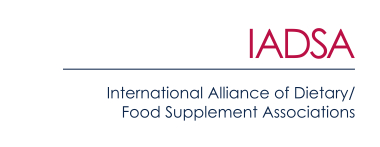 15 June 2020PRESS RELEASECodex Vice-Chair launches IADSA video 
on global supplement rulesIADSA has released a short video explaining the critical role of Codex Alimentarius in the global regulation of food supplements. The video was launched on 12 June 2020 by Steve Wearne, Vice-Chair of the Codex Alimentarius Commission, during IADSA’s ‘100 Minutes’ online member meeting. It is available to view at iadsa.org/resources/34.Codex is a collection of internationally recognised standards and codes of practice relating to food production and safety. It has successfully built global consensus and common approaches to regulation across the food sector, including for food supplements. As a Codex ‘observer’, IADSA contributes expertise to the work of Codex committees on issues of importance to supplements.The new video introduces the IADSA Guide to Codex standards, which covers the horizontal and vertical rules impacting the food supplements sector, from health claims to additives and contaminants. The Guide also highlights how, why and when consensus was reached.The Guide is available to download at iadsa.org/resources/34 in English, French and Spanish. Launching the video, Steve Wearne said: “I’d like to congratulate IADSA on the production of this short video and of the IADSA guide to relevant Codex texts that it references. I can think of no better example of a Codex observer organisation taking a lead in helping us to deliver our strategic goal of increasing impact through the recognition and use of Codex standards.”Simon Pettman, IADSA’s Executive Director, added: “Codex Alimentarius is very important for consumers, policymakers and businesses. Our new video will help us to increase awareness of this and highlight how consideration of the wide range of Codex texts is crucial when it comes to formulating approaches to food supplement regulation.”Based in London, IADSA is the international association of the food supplement sector. Visit iadsa.org for more information.ENDSFor more information, please contact:Richard Clarke, Ingredient CommunicationsTel: +44 (0) 7766 256176Email: richard@ingredientcommunications.comAbout IADSAEstablished in 1998, IADSA is an international body comprising member associations and companies operating in the global supplements sector. Bringing together food supplement associations from six continents, IADSA is a trusted source of information and runs regional and national regulatory, scientific and technical programmes in many parts of the world, supporting and advising governments and other stakeholders in relation to the development and implementation of regulation and policy. IADSA also works with companies and authorities to build national associations in countries where they do not already exist. IADSA’s full name is International Alliance of Dietary/Food Supplement Associations.